§2153.  Meetings; quorumsThe Seed Potato Board shall meet annually on such date and at such place as the board may appoint and shall meet at such other times as the board may determine necessary or when called by the chair of the board or any 2 members of the board upon 2 days' notice.  [PL 2009, c. 379, §3 (AMD).]The presence at any meeting of at least 5 members of the board shall be necessary to constitute a quorum, and the concurring votes of not less than a majority of the members present at any meeting shall be necessary to the decision of any question or issue or the authorization of any action.  [PL 1983, c. 565, §5 (AMD).]SECTION HISTORYPL 1983, c. 565, §5 (AMD). PL 2009, c. 379, §3 (AMD). The State of Maine claims a copyright in its codified statutes. If you intend to republish this material, we require that you include the following disclaimer in your publication:All copyrights and other rights to statutory text are reserved by the State of Maine. The text included in this publication reflects changes made through the First Regular and First Special Session of the 131st Maine Legislature and is current through November 1, 2023
                    . The text is subject to change without notice. It is a version that has not been officially certified by the Secretary of State. Refer to the Maine Revised Statutes Annotated and supplements for certified text.
                The Office of the Revisor of Statutes also requests that you send us one copy of any statutory publication you may produce. Our goal is not to restrict publishing activity, but to keep track of who is publishing what, to identify any needless duplication and to preserve the State's copyright rights.PLEASE NOTE: The Revisor's Office cannot perform research for or provide legal advice or interpretation of Maine law to the public. If you need legal assistance, please contact a qualified attorney.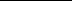 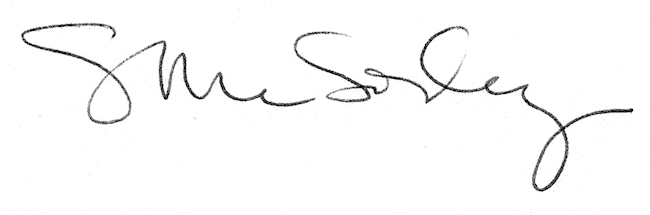 